Working Party 5PRELIMINARY VIEWs on WRC-23 agenda item 2Agenda item 2to examine the revised ITU-R Recommendations incorporated by reference in the Radio Regulations communicated by the Radiocommunication Assembly, in accordance with the further resolves of Resolution 27 (Rev.WRC-19), and to decide whether or not to update the corresponding references in the Radio Regulations, in accordance with the principles contained in the resolves of that Resolution;BackgroundThis is a standing agenda item at every WRC to examine the revised ITU-R Recommendations incorporated by reference in the Radio Regulations (RR) in order to determine their suitability for incorporation by reference in the RR.  As such ITU-R Recommendations (IBR Recommendations) may be revised by ITU-R Study Groups, it is necessary for the next WRC to decide whether or not to update the corresponding references in the RR in accordance with Resolution 27 (Rev.WRC-19).DocumentsInput Documents: APG23-4/INP-12(J), 18(AUS), 28(IRN), 44(CHN), 65(IND)Information Documents:APG23-4/INF-02(ATU), 21(ASMG), 35(Rev. 1) (BR), 42(DG Chair), 44(RCC), 48(CEPT)Summary of DiscussionsSummary of APT Members’ viewsJapan (APG23-4/INP-12)In order to facilitate the consideration of WRC-23 agenda item 2 by the future APG23 meetings, Japan has updated “The ITU-R Recommendations incorporated by reference in the Radio Regulations (IBR Recommendations)” contained in APG23-3/OUT-35 Attachment 1 with the study progress as of April 2022.The updated list is for early information purposes only. APT Members are encouraged to participate and monitor the progress of the ITU-R studies in the relevant Working Parties, which may propose further revisions of IBR Recommendations.Australia (APG23-4/INP-18)Australia supports the examination and review of ITU-R Recommendations incorporated by reference into the Radio Regulations and, where appropriate, the updating of these references.Iran (Islamic Republic of) (APG23-4/INP-28)The Administration of the I.R. Iran proposes that the following view be adopted as APT Preliminary Views at this stage:APT Members support the examination and review of ITU-R Recommendations incorporated by reference in the Radio Regulations and, where appropriate, the updating of these references in accordance with Resolution 27 (Rev.WRC-19).APT Members are encouraged to participate and monitor the progress of the ITU-R studies in the relevant Working Parties, which may propose and develop revisions of incorporated by reference (IBR) Recommendations, with a view to develop the APT positions on this agenda item towards the WRC-23.China (APG23-4/INP-44)China supports the examination and review of ITU-R Recommendations incorporated by reference into the Radio Regulations and, where appropriate, the updating of these references. In APG23-3, APG23-3/OUT-35 has been agreed by the meeting which provided a list of IBR Recommendations, along with information regarding the responsible ITU-R Working Parties and study progress.  Based on the progress of the ITU-R studies in the relevant Working Parties, this document updates the study progress of the IBR Recommendations as of June 2022. The Attachment 1 is for APG23-4 to examine and review IBR Recommendations and consider whether it is appropriate to update the references in the Radio Regulations.India (APG23-4/INP-65)India supports the examination and review of ITU-R Recommendations incorporated by reference into the Radio Regulations, and where appropriate, updating of these references. APT Preliminary ViewAPT Members support the examination and review of ITU-R Recommendations incorporated by reference in the Radio Regulations and, where appropriate, the updating of these references in accordance with Resolution 27 (Rev.WRC-19).APT Members are encouraged to participate and monitor the progress of the ITU-R studies in the relevant Working Parties, which may propose and develop revisions of ITU-R Recommendations incorporated by reference (IBR), with a view to develop APT positions on this agenda item towards the WRC-23.Issues for Consideration at the Next APG MeetingAPG23-5 will examine and review the list of IBR Recommendations in Attachment 1, based on the progress of the ITU-R studies in the relevant Working Parties.For the IBR Recommendations for which a new version is approved, when it is considered appropriate to update the reference in the Radio Regulations, APT Members are encouraged to fill out the proposed action column in Attachment 1 and propose a specific regulatory text reflecting the update of the reference for consideration by future APG meetings.Views from Other OrganisationsRegional GroupsATU (APG23-4/INF-02)APM23-2 agreed to support the work of the radiocommunication study groups and the Radiocommunication Assembly on revision of those Recommendations to which mandatory references are made in the Radio Regulations.ASMG (APG23-4/INF-21)ASMG administrations support the principle of Resolution No. 27 (Rev.WRC-19) to review and examine Recommendations incorporated by reference in the Radio Regulations with a view to update them as appropriate.Invite ASMG members to actively participate in ITU-R related working groups on revision of these recommendations.CEPT(APG23-4/INF-48)CEPT supports the revision of ITU-R Recommendations: to be developed.CEPT resumes examining the compliance with the principles of Annex 1 to Resolution 27 (Rev. WRC-19) of the references to ITU-R Recommendations in the Radio Regulations.CEPT supports update of the RR Volume 4 cross-reference list.RCC (APG23-4/INF-44)The RCC Administrations support the principles set out in Resolution 27 (Rev.WRC-19) and supports the revision of the ITU-R Recommendations incorporated by reference in the Radio Regulations with a view to updating them as necessary.International OrganizationsIMOIMO has studied the Recommendations of relevance and commented on the following IBRs.Required/needed: M.476-5, M.489-2, M.492-6, M.541-10, M.585-8, M.625-4, M.690-3, M.1171-0, M.1172-0, M.1173-1, M.1174-4Used: M.1084-5, M.633-4,Not required but may be required: M.1638-12	Incorporation by reference is of importance to IMO because of the close relationship between many of the ITU-R Recommendations related to GMDSS equipment and its operation, to IMO performance standards.3	IMO requests early indication of any changes proposed by ITU to the mechanism of incorporation by reference and to the list of incorporated Recommendations.Attachment 1Attachment 1The ITU-R Recommendations incorporated by reference in the Radio Regulations(* WD: Working document, PDR: Preliminary draft revision)____________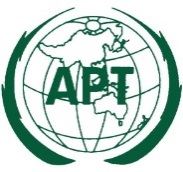 ASIA-PACIFIC TELECOMMUNITYDocument No:The 4th Meeting of the APT Conference PreparatoryGroup for WRC-23 (APG23-4)APG23-4/OUT-3515 – 20 August 2022, Bangkok, Thailand20 August 2022REC.TitleRR ProvisionProgress of future revision*ITU-R WPAPT Proposed actionTF.460-6Standard-frequency and time-signal emissionsNo. 1.14 (via Resolution 655 (WRC-15))WP 7AM.476-5Direct-printing telegraph equipment in the maritime mobile serviceNos. 19.83, 19.96A, 51.41WP 5BM.489-2Technical characteristics of VHF radiotelephone equipment operating in the maritime mobile service in channels spaced by 25 kHzNos. 51.77, 52.231, Appendix 18 (General notes e))WP 5BM.492-6Operational procedures for the use of direct-printing telegraph equipment in the maritime mobile serviceNo. 56.2WP 5BP.525-4 Calculation of free-space attenuationNo. 5.444B (via Resolution 748 (Rev.WRC-19)) Ann. 8 to Doc. 3J/225(June 2022)(WD)WP 3JP.526-15 Propagation by diffractionNo. 5.444B (via Resolution 748 (Rev.WRC-19)) Ann.28 to Doc. 3J/225(June 2022)(PDR)WP 3JM.541-10Operational procedures for the use of digital selective-calling equipment in the maritime mobile serviceNos. 51.35, 52.112, 52.149, 52.153, 54.2Ann. 16 to Doc. 5B/649(August 2022)(WD)WP 5BM.585-8  (Annex 1)Assignment and use of identities in the maritime mobile service Nos. 19.99, 19.102, 19.111M.585-9 was approved in May 2022 (CACE/1025)WP 5BM.625-4Direct-printing telegraph equipment employing automatic identification in the maritime mobile serviceNos. 19.83, 51.41WP 5BM.633-4Transmission characteristics of a satellite emergency position-indicating radio beacon (satellite EPIRB) system operating through a satellite system in the 406 MHz bandNo. 34.1Ann.3 to Doc.4C/245(Oct. 2021)(WD)WP 4CS.672-4Satellite antenna radiation pattern for use as a design objective in the fixed-satellite service employing geostationary satellitesTABLE 22-2 (and No. 22.5D.3), TABLE 22-3 (and No. 22.5F.3)WP 4AM.690-3Technical characteristics of emergency position-indicating radio beacons operating on the carrier frequencies of 121.5 MHz and 243 MHzAppendix 15 (Table 15-2)WP 5BRA.769-2Protection criteria used for radio astronomical measurementsNo. 5.372WP 7DP.838-3 Specific attenuation model for rain for use in prediction methodsAppendix 30A (Annex 3 § 2.2 Step 6)Ann.16 to Doc. 3J/225(June 2022)(WD)WP 3JM.1084-5Interim solutions for improved efficiency in the use of the band 156-174 MHz by stations in the maritime mobile serviceAppendix 18 (NOTE B) (prior to the table)WP 5BSM.1138-3 Determination of necessary bandwidths including examples for their calculation and associated examples for the designation of emissionsAppendix 1 (§ 1 and § 2)WP 1ASA.1154-0Provisions to protect the space research (SR), space operations (SO) and Earth-exploration satellite services (EES) and to facilitate sharing with the mobile service in the 2 025-2 110 MHz and 2 200-2 290 MHz bandsNo. 5.391Ann.4 to Doc. 7B/198(May 2022)(PDR)WP 7BM.1171-0Radiotelephony procedures in the maritime mobile serviceNos. 52.192, 52.195, 52.213, 52.224, 52.234, 52.240, 57.1Ann. 25 to Doc.5B/481 (Dec 2021)(WD)WP 5BM.1172-0Miscellaneous abbreviations and signals to be used for radiocommunications in the maritime mobile serviceNo. 19.48WP 5BM.1173-1Technical characteristics of single-sideband transmitters used in the maritime mobile service for radiotelephony in the bands between 1 606.5 kHz (1 605 kHz Region 2) and 4 000 kHz and between 4 000 kHz and 27 500 kHzNos. 52.181, 52.229, Appendix 17 (Part B, Section I § 2 and § 6)WP 5BM.1174-4 Technical characteristics of equipment used for on-board vessel communications in the bands between 450 and 470 MHzNos. 5.287, 5.288WP 5BM.1187-1 A method for the calculation of the potentially affected region for a mobile-satellite service network in the 1-3 GHz range using circular orbitsAppendix 4 (Annex 2 item C.11.b)WP 4CS.1256-0Methodology for determining the maximum aggregate power flux-density at the geostationary-satellite orbit in the band 6 700-7 075 MHz from feeder links of non-geostationary satellite systems in the mobile-satellite service in the space-to-Earth directionNo. 22.5AWP 4ARS.1260-2 Feasibility of sharing between active spaceborne sensors and other services in the range 420-470 MHzNo. 5.279AWP 7CBO.1293-2Protection masks and associated calculation methods for interference into broadcast-satellite systems involving digital emissionsAppendix 30A (Annex 3 § 3.3), Appendix 30 (Annex 5 § 3.4)WP 4AS.1340-0Sharing between feeder links for the mobile-satellite service and the aeronautical radionavigation service in the Earth-to-space direction in the band 15.4-15.7 GHzNo. 5.511CWP 4AS.1428-1Reference FSS earth-station radiation patterns for use in interference assessment involving non-GSO satellites in frequency bands between 10.7 GHz and 30 GHzTABLE 22-1A,
TABLE 22-1B,
TABLE 22-1C (and No. 22.5C.6)Ann.5 to Doc.4A/392(July 2021)(WD)WP 4ABO.1443-3Reference BSS earth station antenna patterns for use in interference assessment involving non-GSO satellites in frequency bands covered by RR Appendix 30TABLE 22-1D (and No. 22.5C.11)Ann.6 to Doc.4A/392(July 2021)(WD)WP 4ARA.1513-2Levels of data loss to radio astronomy observations and percentage-of-time criteria resulting from degradation by interference for frequency bands allocated to the radio astronomy service on a primary basisNo. 5.372WP 7DM.1583-1Interference calculations between non-geostationary mobile-satellite service or radionavigation-satellite service systems and radio astronomy telescope sites No. 5.372, No. 5.443B (via Resolution 741 (Rev.WRC-15)), Appendix 4 Annex 2 (item A.17.b.3) (via Resolution 741 (Rev.WRC-15))WP 4CS.1586-1Calculation of unwanted emission levels produced by a non-geostationary fixed-satellite service system at radio astronomy sitesNo. 5.551HWP 4AF.1613-0Operational and deployment requirements for fixed wireless access systems in the fixed service in Region 3 to ensure the protection of systems in the Earth exploration-satellite service (active) and the space research service (active) in the band 5 250-5 350 MHzNo. 5.447EWP 5ARA.1631-0Reference radio astronomy antenna pattern to be used for compatibility analyses between non-GSO systems and radio astronomy service stations based on the epfd conceptNo. 5.208B (via Resolution 739 (Rev.WRC-19), No. 5.372, No. 5.443B (via Resolution 741 (Rev.WRC-15)), No. 5.551H, Appendix 4 Annex 2 (item A.17.b.3) (via Resolution 741 (Rev.WRC-15))WP 7DM.1642-2Methodology for assessing the maximum aggregate equivalent power flux-density at an aeronautical radionavigation service station from all radionavigation-satellite service systems operating in the 1 164-1 215 MHz bandNos. 5.328A (via Resolution 609 (Rev. WRC-07))WP 4CM.1643-0Technical and operational requirements for aircraft earth stations of aeronautical mobile-satellite service including those using fixed-satellite service network transponders in the band 14-14.5 GHz (Earth-to-space)No. 5.504B (refers to Annex 1, Part C of Rec. ITU-R M.1643-0), Nos. 5.504C, 5.508A and 5.509A (refer to Annex 1, Part B of Rec. ITU-R M.1643-0)WP 4CM.1652-1 (Annex 1 and Annex 5 )Dynamic frequency selection in wireless access systems including radio local area networks for the purpose of protecting the radiodetermination service in the 5 GHz bandNo. 5.446A, 5.447F, 5.450A (via Resolution 229 (Rev.WRC-19))WP 5AM.1827-1Guideline on technical and operational requirements for stations of the aeronautical mobile (R) service limited to surface application at airports in the frequency band 5 091-5 150 MHzNo. 5.444B (via Resolution 748 (Rev.WRC-19))WP 5BM.2013-0Technical characteristics of, and protection criteria for non-ICAO aeronautical radionavigation systems, operating around 1 GHzNo. 5.327A (via Resolution 417 (Rev.WRC-15))WP 5BRS.2065-0Protection of space research service (SRS) space-to-Earth links in the 8 400-8 450 MHz and 8 450-8 500 MHz bands from unwanted emissions of synthetic aperture radars operating in the Earth exploration-satellite service (active) around 9 600 MHzNo. 5.474CWP 7CRS.2066-0Protection of the radio astronomy service in the frequency band 10.6-10.7 GHz from unwanted emission of synthetic aperture radars operating in the Earth exploration-satellite service (active) around 9 600 MHz No. 5.474BAnn.29 to Doc 7C/361(May 2022)(WD)WP 7C